Solve the following equations.1. 2x - 1 = 7						2.  2x2 – 1 = 7What are the differences and similarities in solving the first equation to the equation 2x2 – 1 = 7?Complete each table and graph both equations on the grid below.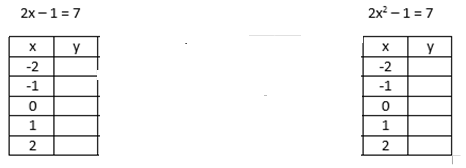 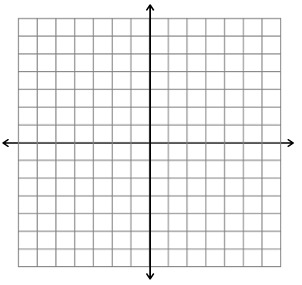 Use the following terms to label the graph below: parabola, vertex, zeros and the axis of symmetry.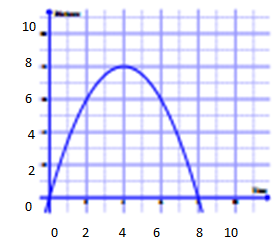 What are the zeros or x-intercepts in the grid above?What is the y-value of the x – intercepts?What will a quadratic equation be set equal to in order to find the x-intercepts?Factor and solve for the variable for the following problem. REMEMBER!!!!! Set the equation equal to zero, then set your factors equal to zero! 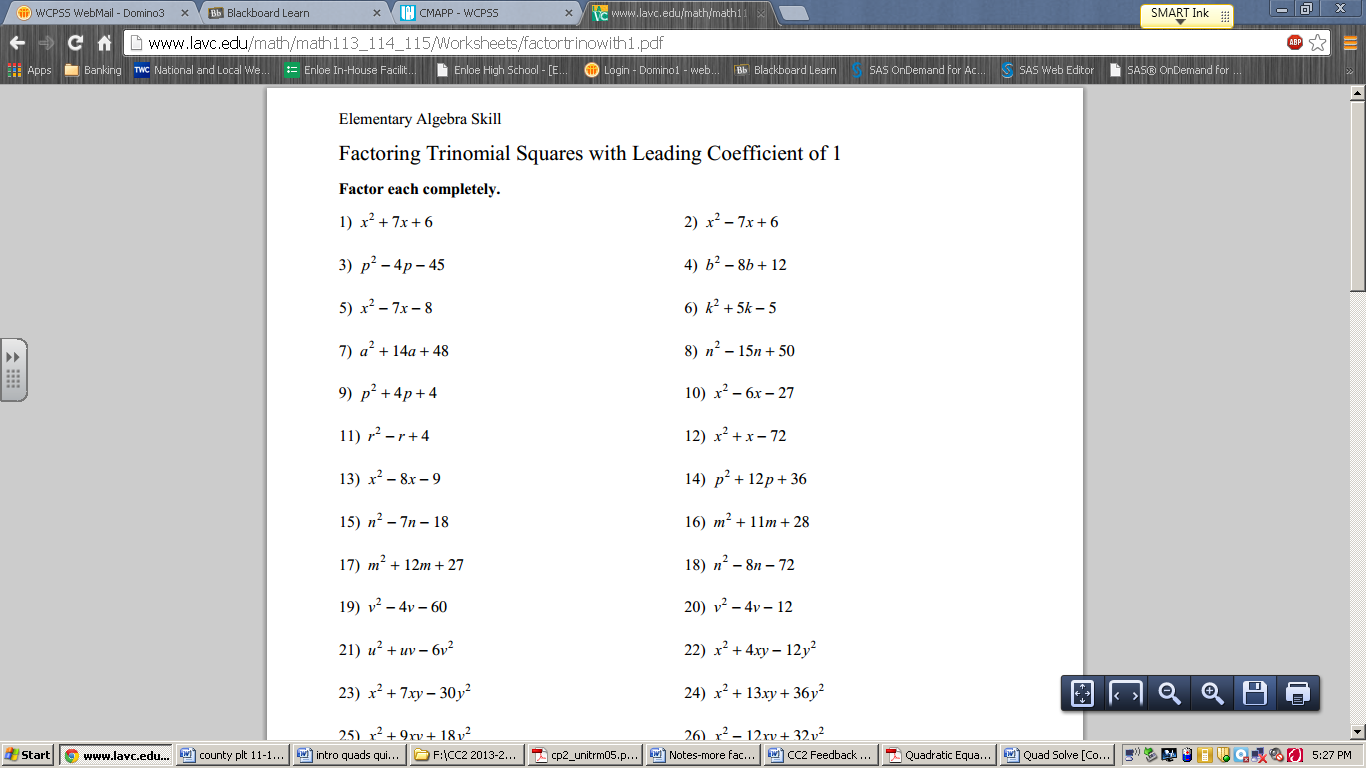 